   Colegio  República Argentina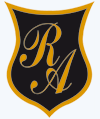 O’Carrol  # 850-   Fono 72- 2230332                    Rancagua                                                   GUÍA DE MATEMÁTICAS 1°  SEMANA 5 DEL 27 AL 30 DE ABRILInstrucciones: 1.- Cuenta los elementos de cada grupo y únelos con el número que corresponda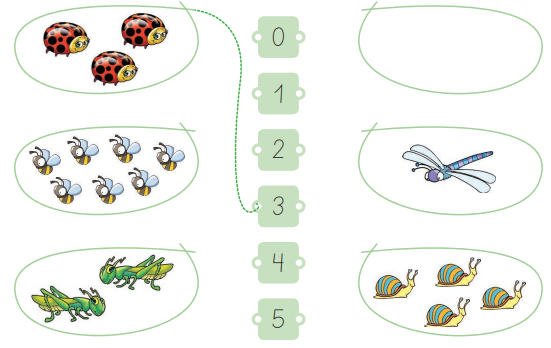 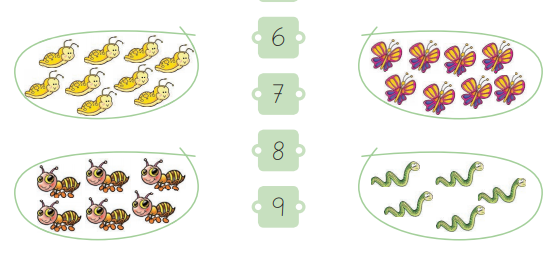 2.- ¿Cuántas frutas hay en total?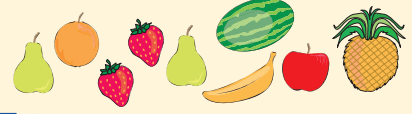 A. 6B. 9C. 83.- Cuenta los elementos y escribe el número que corresponda.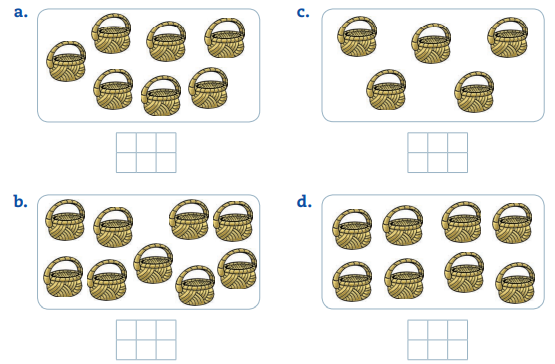 4.- Escribe un número según lo pedido en cada caso:Un número mayor.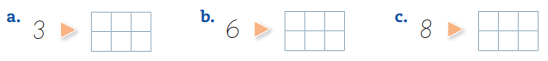 Un número menor.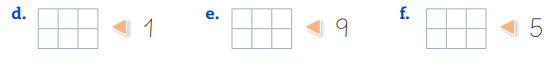 5.-  Escribe un número menor y uno mayor en cada caso.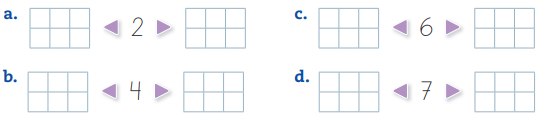 6.- Escribe en la cuadrícula los números en el orden que se indica.De menor a mayor.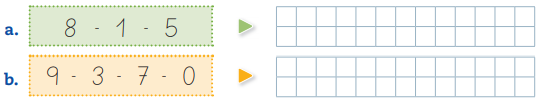 7.- Encierra en cada caso el grupo donde hay más elementos.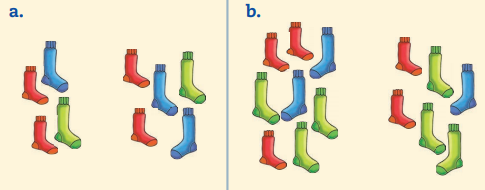 8.- Encierra mayor o menor según corresponda.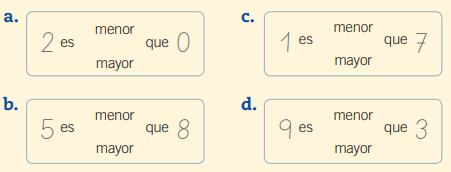 9.- ¿Qué alternativa representa el número 8?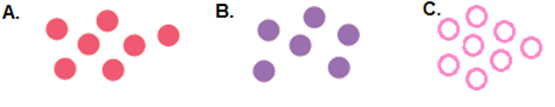 10. ¿En qué alternativa se comparan correctamente los números?4 es menor que 64 es mayor que 64   es igual  que 611.- Pinta los números que sean.            Mayores que:                                       Menores que:
        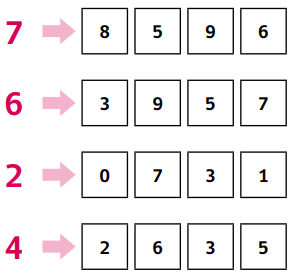 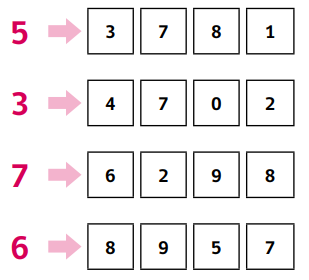 Nombre:Curso:                                                                                  Fecha : OA   Contar números del 0 al 50 de 1 en 1, de 2 en 2, de 5 en 5 y de 10 en 10, hacia adelante y hacia atrás, empezando por cualquier número menor que 100.Leer y comparar números del 0 al 10 y representarlos en forma concreta, pictórica y simbólica. Componer y descomponer números del 0 a 20 de manera aditiva, en forma concreta, pictórica y simbólica.